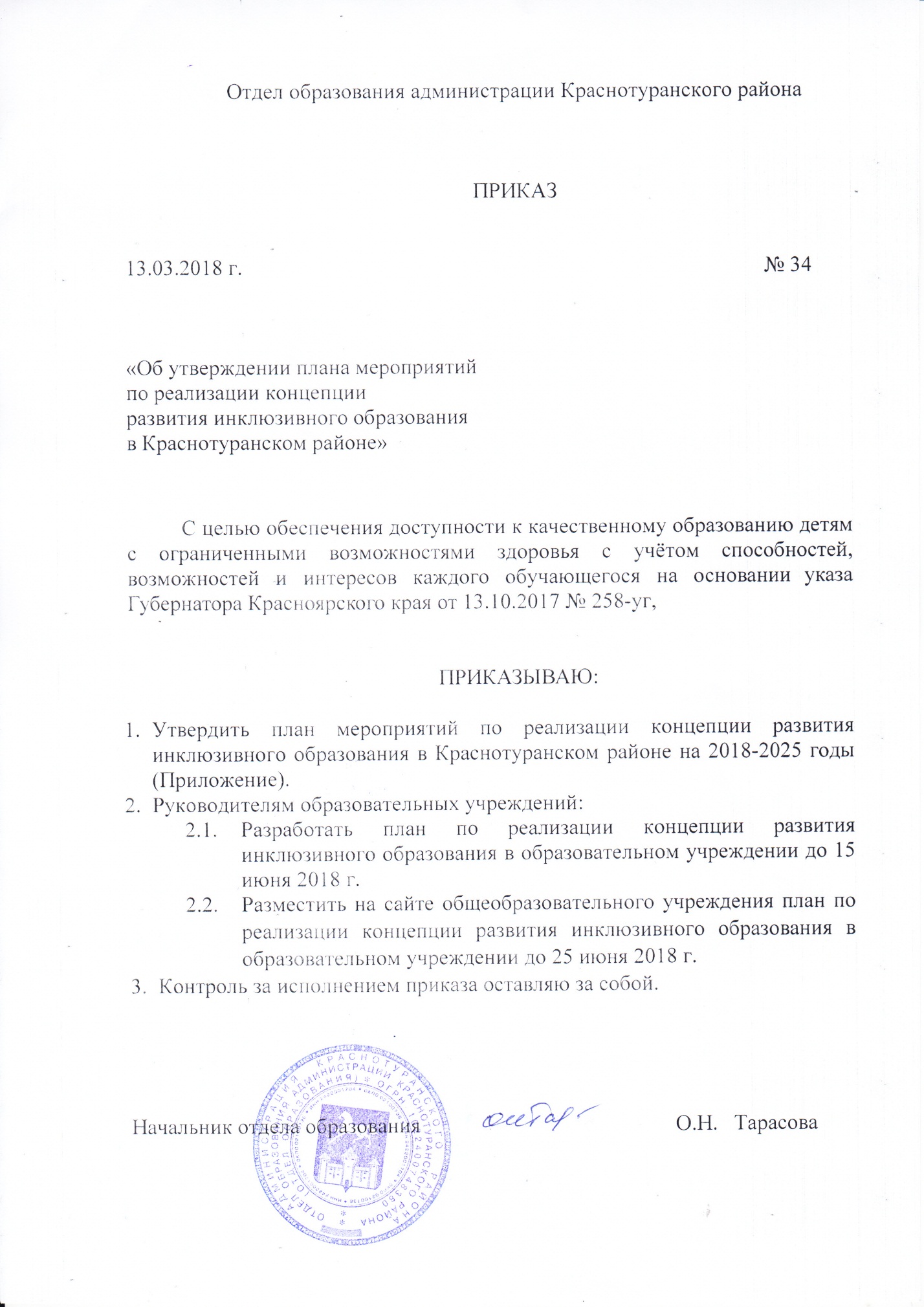 Приложение к приказуотдела образованияадминистрацииКраснотуранского районаот 13.03.2018 г. № 34План мероприятий по реализации концепции развития инклюзивного образования в Краснотуранском районе Красноярского края на 2018-2025 годыВ целях реализации концепции развития инклюзивного образования в Красноярском крае на 2017-2025 годы¸ утвержденной указом Губернатора Красноярского края от 13.10.2017 №258-уг необходимо проведение ряда мероприятий для решения следующих задач:1. Совершенствование нормативно-правовой базы, регламентирующей организацию инклюзивного образования на уровне муниципалитета.2. Инициирование и проведение мероприятий, направленных на формирование культуры принятия особого ребенка и толерантного отношения к нему. 3. Создание в образовательных организациях развивающей адаптивной среды, условий доступности, безбарьерной среды жизнедеятельности.4. Обеспечение вариативности предоставления образования детям с ОВЗ.5. Организация ранней помощи детям до 3 лет, испытывающим трудности в развитии и социальной адаптации.6. Обеспечение комплексного психолого-медико-педагогического сопровождения детей с ОВЗ в условиях инклюзивного образования.7. Информирование населения об образовательных услугах, предоставляемых детям с ОВЗ, о специфике инклюзивного образования и имеющихся ресурсах его реализации. 8. Организация методического сопровождения, способного удовлетворить потребности специалистов сопровождения и педагогов, включенных в инклюзивную практику. 9. Создание условий для социализации и трудовой занятости детей с ОВЗ.10. Повышение квалификации руководителей и педагогов образовательных учреждений. №п/пНаправление мероприятийСрокиОжидаемые результатыОтветственный1. Нормативное обеспечение развития инклюзивного образования1. Нормативное обеспечение развития инклюзивного образования1. Нормативное обеспечение развития инклюзивного образования1. Нормативное обеспечение развития инклюзивного образования1. Нормативное обеспечение развития инклюзивного образования1.1Разработка нормативных документов, обеспечивающих развитие инклюзивного образования 2018-2025Наличие нормативных документов, обеспечивающих развитие инклюзивного образованияОтдел образования 2. Организационное обеспечение развития инклюзивного образования2. Организационное обеспечение развития инклюзивного образования2. Организационное обеспечение развития инклюзивного образования2. Организационное обеспечение развития инклюзивного образования2. Организационное обеспечение развития инклюзивного образования2.1Разработка плана мероприятий по реализации концепции развития инклюзивного образования в Краснотуранском районе 2018 гНаличие плана мероприятий по реализации концепции развития инклюзивного образованияОтдел образования 2.2Разработка моделей инклюзивного образования для детей с ОВЗ на уровне муниципалитета и на уровне образовательных организаций 2018-2019Разработаны и оформлены модели инклюзивного образования для детей с ОВЗ на уровне муниципалитета и на уровне образовательных организацийОтдел образованияРуководители ОУ2.3Определение базовых образовательных организаций по формированию безбарьерной универсальной среды для детей с ОВЗ2018 гОпределены базовые образовательные организации по формированию безбарьерной универсальной среды для детей с ОВЗОтдел образования2.4Формирование и обновление муниципальной базы данных  детей с ОВЗ2 раза в годСформирована база данных детей с ОВЗОтдел образованияРуководители ОУ2.5Межведомствен-ное взаимодействие по вопросам  реабилитации и абилитации детей-инвалидов, психолого-педагогического  и медико-социального сопровождения детей с ОВЗВ сроки, определённые планом работы межведомственной комиссииРазработаны и реализуются индивидуальные маршруты реабилитации или абилитации ребенка-инвалида, психолого-педагогического, медико-социального сопровождения ребенка с ОВЗОтдел образования Руководители ОУ2.6Обеспечение деятельности Территориальной психолого-медико-педагогической комиссииПостоянно Организована и функционирует ТПМПКОтдел образования Руководитель ТПМПК2.7Организация деятельности службы ранней помощи детям от 0 до 3 лет2018 г , далее постоянно Организована и функционирует служба ранней помощи семье, имеющей ребенка с выявленными нарушениями развития (риском нарушения), не посещающего дошкольное образовательное учреждениеОтдел образования МБДОУ «Краснотуранский детский сад №2 «Чайка»»2.8Организация деятельности консультацион-ных пунктов на базе образовательных организацийПостоянно Консультиро-вание семей, воспитывающих детей с ОВЗ, в том числе  обеспечивающих получение ребёнком образования в форме семейного образования Руководители ОУ2.9Организация и функционирова-ние психолого-медико-педагогических консилиумов на базе образовательных организаций2018-2025Созданы и функционируют психолого-медико-педагогические консилиумы в образовательных организацияхРуководители ОУ2.10Проектирование и реализация индивидуальных учебных планов, обеспечивающих индивидуальные образовательные потребности обучающихся с ОВЗ2018-2025Разработаны ИУП, учитывающие индивидуальные образовательные потребности обучающихся с ОВЗРуководители ОУ2.11Обеспечение поэтапного введения ФГОС НОО ОВЗ, ФГОС О УО2018-2020Обеспечена реализация ФГОС НОО ОВЗ, ФГОС О УО в режиме:сентябрь 2018г - 3 классы, сентябрь 2019 г. – 4 классы, сентябрь 2020 г. – 5 классы Отдел образованияРуководители ОУ3. Методическое обеспечение развития инклюзивного образования3. Методическое обеспечение развития инклюзивного образования3. Методическое обеспечение развития инклюзивного образования3. Методическое обеспечение развития инклюзивного образования3. Методическое обеспечение развития инклюзивного образования3.1Организация информационно-разъяснительной работы  по вопросам инклюзивного образования 2018-2025Организованы и проведены консультации, семинары, совещания для специалистов школ, организаторов инклюзивного процессаОтдел образования 3.2Оказание методической поддержки руководителям и педагогам образовательных организаций2018-2025Увеличение доли руководящих и педагогических работников, получивших методическую помощь Отдел образования3.3Отбор материала по инклюзивному обучению и социализации детей с ОВЗ для обобщения и распространения  опыта на муниципальном уровне2018-2025Оформление методических разработок Отдел образованияРуководители ОУ3.4Участие в муниципальных и региональных конкурсах профессионально-го мастерства2018-2025Участие в конкурсах профессионального мастерства Руководите-ли ОУ3.5Повышение квалификации руководящих и педагогических работников по вопросам инклюзивного образования обучающихся с ОВЗ и инвалидностью 1 раз в три годаУвеличение доли руководящих и педагогических работников, прошедших  повышение квалификации Руководите-ли ОУ4. Дополнительные меры по социализации обучающихся с ОВЗ и инвалидностью4. Дополнительные меры по социализации обучающихся с ОВЗ и инвалидностью4. Дополнительные меры по социализации обучающихся с ОВЗ и инвалидностью4. Дополнительные меры по социализации обучающихся с ОВЗ и инвалидностью4. Дополнительные меры по социализации обучающихся с ОВЗ и инвалидностью4.1Организация и проведение мероприятий, посвященных международному Дню толерантностиЕжегодно(ноябрь)Проведены мероприятия, приуроченные ко Дню толерантностиРуководители ОУ4.2Организация и проведение мероприятий, посвященных Международному Дню инвалидовЕжегодно (декабрь)Проведены мероприятия, посвященные Международному Дню инвалидовРуководители ОУ4.3Организация и проведение совместных мероприятий спортивной, художественно-эстетической  направленности для детей с ОВЗ и   детей нормально развивающихся Ежегодно Включение детей с ОВЗ в социальное пространство Отдел образованияРуководители ОУ4.4Организация и проведение конкурсов для детей с ОВЗЕжегодноПривлечение внимания к проблемам детей с ОВЗ, развитие их творческих способностей Отдел образованияРуководители ОУ4.5Организация работы лагерей дневного пребывания для детей с ОВЗ на базе общеобразовательных организацийЕжегодноУвеличение доли детей с ОВЗ и инвалидностью, охваченных летним отдыхом Отдел образования Руководители ОУ4.6Обеспечение условий для включения детей с ОВЗ в систему дополнительного образования  2018-2025Увеличение доли детей с ОВЗ, вовлечённых во внеурочную деятельностьРуководители ОУ4.6Обеспечение условий для включения детей с ОВЗ в систему дополнительного образования  2018-2025Увеличение доли детей с ОВЗ, посещающих учреждения дополнительного образованияРуководители МБОУ ДО «Дом детского творчества», МБОУ ДО «Детско-юношеская спортивная школа»4.7Организация и проведение мероприятий профориентационной направленности для детей с ОВЗ (Декадник по профориентации, конкурс рисунков по профориентации)  Ежегодно Увеличение количества обучающихся, принявших участие в мероприятиях профориентационной направленностиОтдел образованияРуководите-ли ОУ5. Мониторинг, контроль развития инклюзивного образования5. Мониторинг, контроль развития инклюзивного образования5. Мониторинг, контроль развития инклюзивного образования5. Мониторинг, контроль развития инклюзивного образования5. Мониторинг, контроль развития инклюзивного образования5.1Осуществление контроля за реализацией образовательны-ми учреждениями плана мероприятий (дорожной карты) по обеспечению доступности объектов и услуг для инвалидов и других маломобильных групп населения.2 раза в год (июнь, декабрь)Информационно-аналитическая справка Отправка отчёта в УСЗН Краснотуранс-кого района Отдел образования 5.2Проведение мониторинга доступности для инвалидов и других маломобильных групп населения объектов и услуг Ежегодно Информационно-аналитическая справкаОтдел образования5.3Мониторинг сайтов образовательных учреждений по вопросам инклюзивного образованияЕжемесячно Информационно-аналитическая справка о наличии информации по вопросам инклюзивного образования на сайтах ОУОтдел образования6. Материально-техническое обеспечение развития инклюзивного образования6. Материально-техническое обеспечение развития инклюзивного образования6. Материально-техническое обеспечение развития инклюзивного образования6. Материально-техническое обеспечение развития инклюзивного образования6. Материально-техническое обеспечение развития инклюзивного образования6.1Реализация плана мероприятий (дорожной карты) по обеспечению доступности объектов и услуг для инвалидов и других маломобильных групп населения2018-2025Увеличение доли общеобразовательных организаций, в которых созданы условия для инклюзивного образования обучающихся с инвалидностью Руководители ОУ7. Информационное обеспечение развития инклюзивного образования7. Информационное обеспечение развития инклюзивного образования7. Информационное обеспечение развития инклюзивного образования7. Информационное обеспечение развития инклюзивного образования7. Информационное обеспечение развития инклюзивного образования7.1Осуществление информационно-разъяснительной работы по вопросам развития инклюзивного образования2018-2025 Размещение информационно-методических материалов, разработанных Минобрнауки России на сайте отдела образования.Доведение до сведения образовательных организаций информационно - методических материалов, разработанных Минобрнауки России, Министерством образования Красноярского краяОтдел образования7.2Информационное сопровождение в СМИ о реализации плана мероприятий (дорожной карты) по обеспечению доступности объектов и услуг для инвалидов и других маломобильных групп населения, о реализации концепции инклюзивного образования в Краснотуранском районе2018-2025Размещение публикаций в СМИ о ходе реализации плана мероприятий (дорожной карты), концепции развития инклюзивного образования, в том числе реализации ФГОС НОО ОВЗ и ФГОС УО на территории Краснотуранского района  Отдел образования 7.3Информирование населения  об образовательных услугах, предоставляемых детям с ОВЗ, о специфике инклюзивного образования2018-2025Повышение информированности населения Отдел образованияРуководители ОУ7.4Организация работы с родительской общественностью по вопросам инклюзивного образования и имеющихся ресурсов его реализации2018-2025Проведены мероприятия информационно-разъяснительного характера для родительской общественностиОтдел образованияРуководители ОУ7.5Освещение в СМИ практик и мероприятий инклюзивной направленности, размещение информации на сайте образовательной организации2018-2025Размещение публикаций в СМИ, на сайте образовательной организации Отдел образованияРуководители ОУ